5A Finding GradientsCalculate the gradient of the line which passes through (-2,7) and (4,5)The line joining (2, -5) to (4, a) has a gradient of -1. Calculate the value of a.5B y=mx+cWrite down the gradient and y-intercept of the following graphsWrite each equation in the form ax + by + c = 0The line y = 4x + 8 crosses the x-axis at P. Work out the coordinates of P.5C y-y1=m(x-x1)Find the equation of the line with gradient 5 that passes through the point (3,2)Find the equation of the line which passes through (5,7) and (3,-1)Find the equation of the line which passes through (5,7) and (3,-1)5D IntersectionsThe line y = 3x – 9 crosses the x-axis at coordinate A. Find the equation of the line with gradient 2/3 that passes through A. Give your answer in the form ax + by + c = 0 where a, b and c are integers.The lines y = 4x – 7 and 2x + 3y – 21 = 0 intersect at point A. Point B has co-ordinates (-2, 8). Find the equation of the line that passes through A and B5E Parallel LinesA line is parallel to the line  and passes through the coordinate . Find the equation of the line.5F Perpendicular LinesAre the following lines perpendicular?Are the following lines perpendicular?A line is perpendicular to the line   and passes through the coordinate (5,-7). Find the equation of the line.5G Length of Line SegmentsFind the distance between the coordinates (2,3) and (5,7)The straight line  with equation  and the straight line   intersect at point A.Work out the coordinates of A.Work out the area of triangle AOB, where O is the origin and B is the point where  meets the x-axis.5H Questions in ContextThe graph shows the extension, , of a spring where different masses, , are attached to the end of the spring.Calculate the gradient, , of the line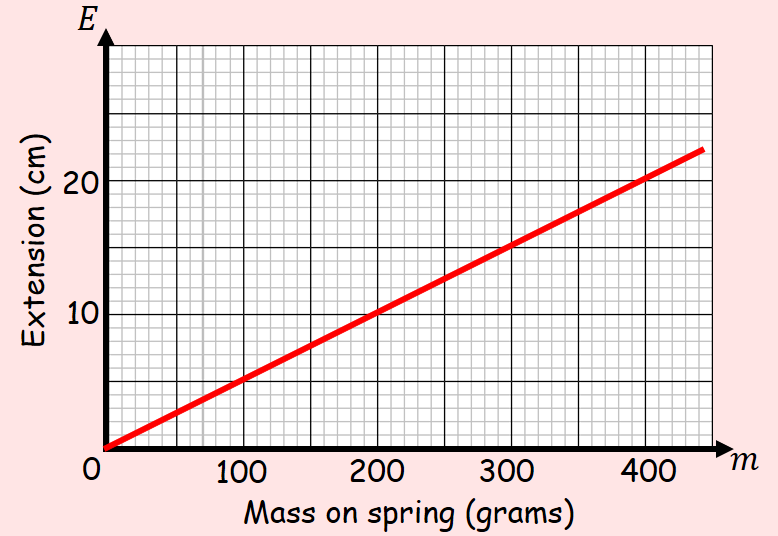 Write an equation linking  and Explain what the value of  represents in this contextA container was filled with water. A hole was then made at the bottom of the container. The depth of the water was recorded at various time intervals, and the table shows the results.Determine whether a linear model is appropriate, by drawing a graph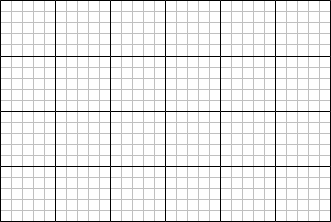 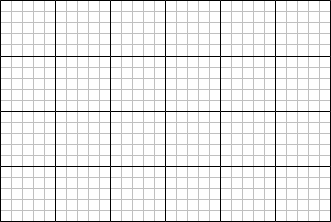 Deduce an equation in the form Interpret the meaning of the coefficients a and bUse the model to estimate when the container will be emptyIn 1991 there were 18,500 people living in Bradley Stoke. Planners project that the number of people living in Bradley Stoke would increase by 350 each year.Write down a linear model for the population p of Bradley Stoke t years after 1991Write down one reason why this may not be a realistic modelTime,  seconds0103060100120Depth,  cm19.117.815.211.36.13.5